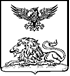 РОВЕНЬСКАЯ ТЕРРИТОРИАЛЬНАЯИЗБИРАТЕЛЬНАЯ КОМИССИЯПОСТАНОВЛЕНИЕ17 января  2024 года                                                                              № 39/259-1   п.РовенькиНа основании подраздела 3.3 Порядка осуществления закупок товаров, работ, услуг Центральной избирательной комиссией Российской Федерации, избирательными комиссиями субъектов Российской Федерации, территориальными избирательными комиссиями, участковыми избирательными комиссиями при подготовке и проведении выборов в федеральные органы государственной власти, утвержденного постановлением Центральной избирательной комиссии Российской Федерации от 3 февраля 2021 года № 282/2070-7, Ровеньская территориальная избирательная комиссия постановляет:1. Назначить Макарову Елену Васильевну, председателя Ровеньской территориальной избирательной комиссии, ответственным лицом, обеспечивающим организацию работы Ровеньской территориальной избирательной комиссии по осуществлению закупок товаров, работ, услуг при подготовке и проведении выборов Президента Российской Федерации в марте 2024 года 2. Бухгалтеру Ровеньской территориальной избирательной комиссии осуществить подготовку документации, связанной с закупкой товаров, работ, услуг при подготовке и проведении выборов.3. Настоящее постановление разместить на официальном сайте органов местного самоуправления Ровеньского района в информационно-телекоммуникационной сети «Интернет».4.  Разместить настоящее постановление на странице территориальной избирательной комиссии на официальном сайте Избирательной комиссии Белгородской области и на официальном сайте органов местного самоуправления Ровеньского района в разделе «Ровеньская территориальная избирательная комиссия» в информационно-телекоммуникационной сети «Интернет».5. Контроль за выполнением настоящего постановления возложить на председателя Ровеньской  территориальной избирательной комиссии Е.В.Макарову.О назначении ответственного лица, обеспечивающего организацию работы Ровеньской  территориальной избирательной комиссии по осуществлению закупок товаров, работ, услуг при подготовке и проведении выборов Президента Российской Федерации  17 марта 2024 годаПредседательРовеньской территориальной избирательной комиссииЕ.В. Макарова СекретарьРовеньской территориальной избирательной комиссииА.В. Евтухова